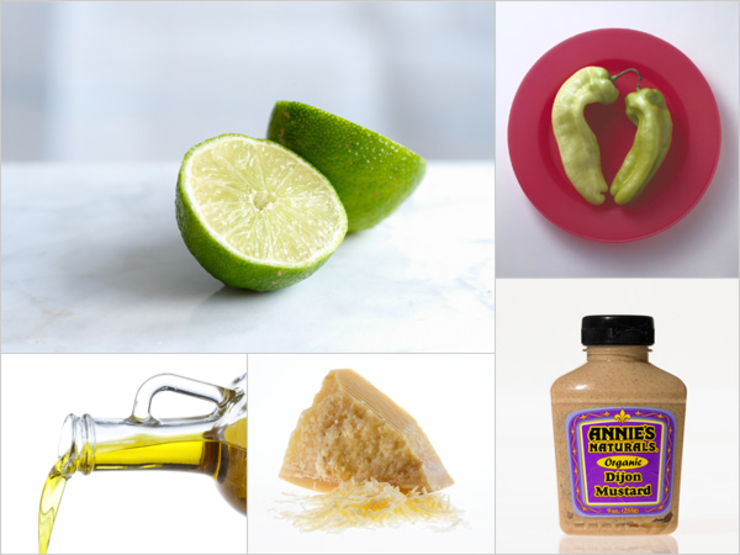 Creamy Jalapeno KickerThis creamy, kicky dressing is addictive! It’s sturdy enough to pair with rough, raw greens like kale, sturdy Brassica like cabbage, and it works just as nicely with light field greens, too. The lime cuts the jalapeno, and the parm or nutritional yeast offer a nutty richness, too.1 lime, juiced½ tsp Dijon1 seeded and diced jalapeno pepper1/4 tsp extra virgin olive oil1 Tbsp of grated parmesan or nutritional yeastFrom the kitchen of Siobhan O’Connorx15 for 40-60 people